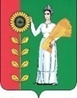 СОВЕТ  ДЕПУТАТОВСЕЛЬСКОГО  ПОСЕЛЕНИЯ  БОГОРОДИЦКИЙ  СЕЛЬСОВЕТ Добринского  муниципального  района Липецкой областиРоссийской Федерации42-я сессия  V-го созываРЕШЕНИЕ       28.11.2017г.                  ж.д.ст.Плавица                                      № 100-рсО признании утратившим  силу решение Совета депутатов сельского поселения Богородицкий сельсовет Добринского муниципального района Липецкой области     № 58-рс от 10.02.2017года « О Положении « О народной  дружине сельского поселения  Богородицкий сельсовет Добринского муниципального района Липецкой области»В целях проведения в соответствие  с действующим  законодательством нормативной  правовой  базы Совета депутатов сельского поселения Богородицкий сельсовет , принимая  во внимание  экспертное заключение  № 04-1810 на решение Совета депутатов сельского поселения Богородицкий сельсовет Добринского  муниципального района  от 10.02.2017 года № 58-рс О Положении « О народной дружине сельского поселения Богородицкий сельсовет Добринского муниципального района Липецкой области», руководствуясь Уставом сельского поселения Богородицкий сельсовет , учитывая решения постоянной комиссии по правовым вопросам  ,местному самоуправлению ,работе с депутатами и по делам семьи, детства ,молодежи, Совет депутатов сельского поселения Богородицкий сельсовет  РЕШИЛ:1.Признать утратившим  силу решение Совета депутатов сельского поселения Богородицкий сельсовет Добринского муниципального района Липецкой области     № 58-рс от 10.02.2017года « О Положении « О народной  дружине сельского поселения  Богородицкий сельсовет Добринского муниципального района Липецкой области»2.Настоящее решение  вступает в силу  со дня его официального  обнародования на официальном сайте администрации сельского поселения Богородицкий сельсовет.Председатель Совета депутатовсельского поселенияБогородицкий сельсовет                                                        А. И. Овчинников